	Edital FAPERJ Nº01/2019 - Bolsa Nota 10	A) Este formulário deve ser anexado ao pedido de bolsa referente ao Edital Bolsa Nota 10 – FAPERJ e preenchido adequadamente, com assinatura do Coordenador do Programa de Pós-Graduação ao final. B) Dúvidas devem ser encaminhadas para a Central de Atendimento da FAPERJ, através do e-mail central.atendimento@faperj.br1 – Caracterização do Processo Seletivo do PPG referente ao Edital FAPERJ Nº01/2019 - Bolsa Nota 102 – Caracterização da equipe envolvida no Processo Seletivo:3 – Caracterização dos candidatos que se submeteram ao Processo Seletivo:5 – Comprovação do Processo seletivo :Anexar a cópia da Ata de Avaliação do Programa de Pós-Graduação empregada no processo seletivo referente à candidatura ao Programa Bolsa Nota 10 – FAPERJ6 – Local, data e assinatura do Coordenador do PPG:				, 		 de 				 de 			.	(Local)	(Dia)	(Mês)	(Ano)Assinatura do Coordenador do PPG 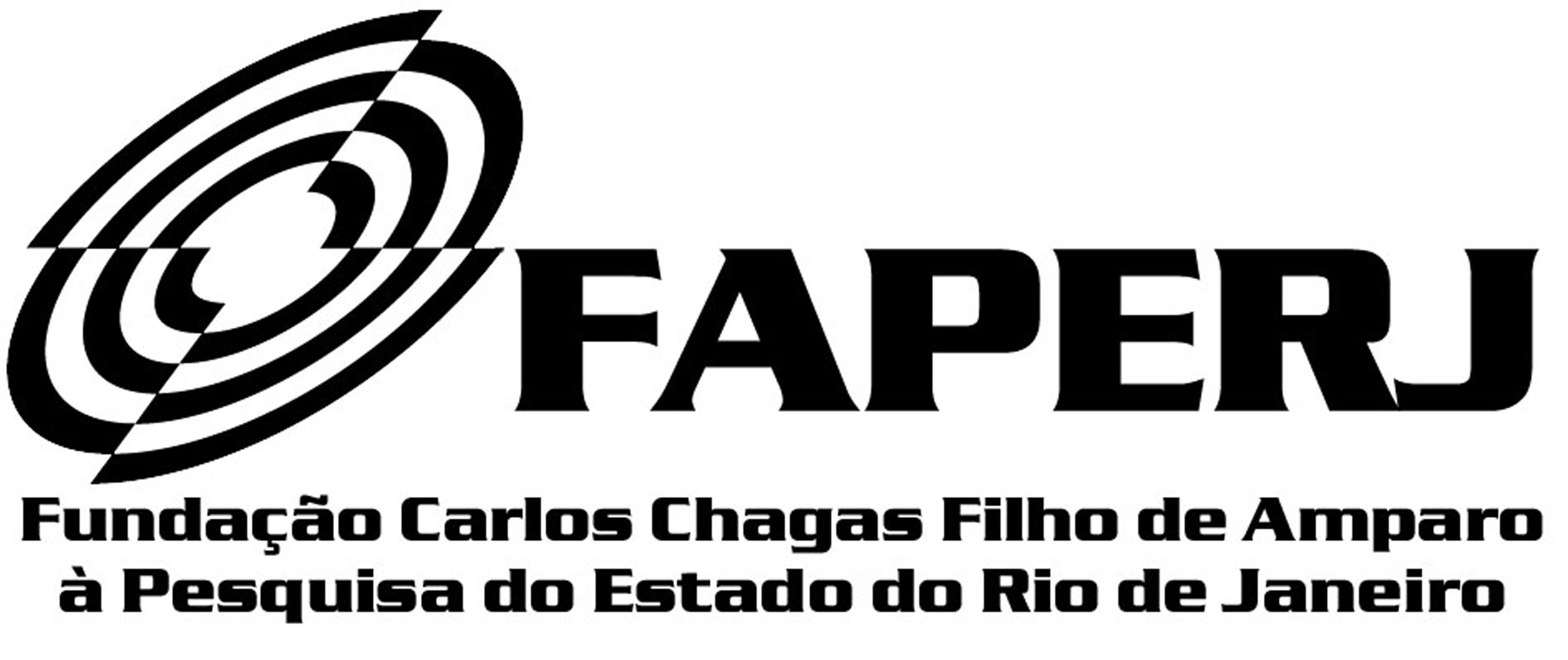 Fundação Carlos Chagas Filho de Amparo à Pesquisa do Estado do Rio de Janeiro – FAPERJANEXO 1